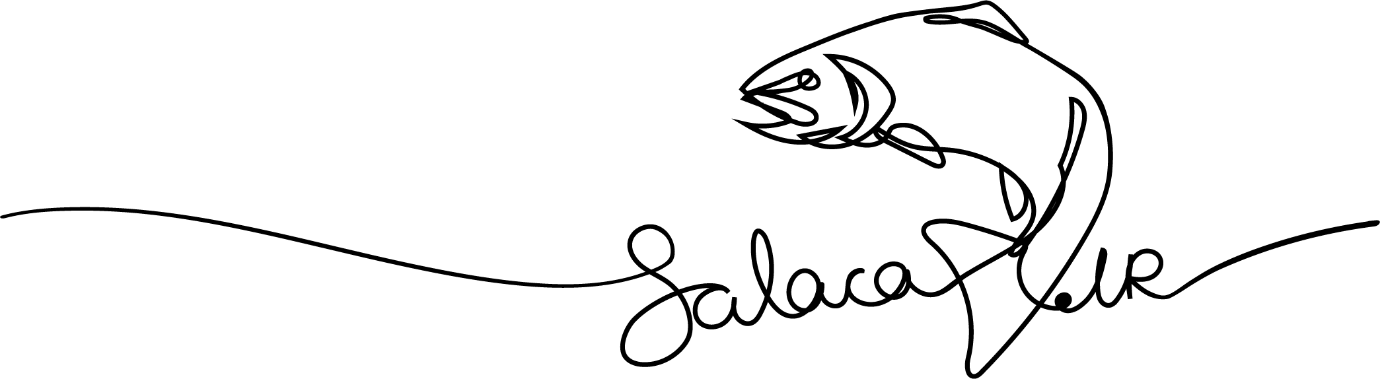 Biedrība “Makšķernieku klubs “SALACKRASTI””Adrese: Niedru iela 9, Vecsalaca, Limbažu novads, LV-4033, Reģ. Nr.: 40008070909IBAN konts LV44PARX0012243850003 AS ”Citadele banka” kods PARXLV2XBiedrības “Makšķernieku klubs “SALACKRASTI” organizētās sacensības taimiņu un lašu makšķerēšanā ar spiningu vai mušiņmakšķeri „Major Craft Salacas laša kauss.”NOLIKUMS1. Sacensību mērķis.Videi draudzīgu, idejiski un praktiski organizētu taimiņu un lašu makšķerēšanas sacensību un šo zivju sugu ilgtspējīgas izmantošanas nodrošināšanas idejas popularizēšana un attīstīšana Salacas upē Limbažu novada administratīvajā teritorijā (posmā “Salaca I”) un Latvijā. Prasmīgāko un veiksmīgāko lašu un taimiņu spiningošanas speciālistu noskaidrošana. C&R popularizēšana, sacensībās jāievēro princips – noķer, nofotografē, atbrīvo.2. Sacensību organizētājs.2.1. Sacensības organizē Biedrība “Makšķernieku klubs “SALACKRASTI”” (turpmāk - Organizētājs) – Niedru iela 9, Vecsalaca, Salacgrīvas pagasts, Limbažu novads, LV – 4033, reģ. nr. 40008070909, tālr. +37128366651, e-pasts: mksalackrasti@gmail.com2.2. Sacensību nolikums pieejams interneta vietnē www.salaca.ir, sadaļā aktualitātes un vietnē www.manacope.lv un mobilā lietotnē “Mana Cope”, sadaļā “Sacensību gars”.3. Sacensību norises laiks un vieta.3.1. Sacensības notiek: 2023.gada 2.aprīlī no plkst. 6.00 līdz 17.00 Salacas upes posmā Limbažu novada domes Salacgrīvas administrācijas teritorijā.3.2. Sacensības tiek organizētas un notiek saskaņā ar:3.2.1. Ministru kabineta 2015. gada 22. decembra noteikumiem Nr. 800 “Makšķerēšanas, vēžošanas un zemūdens medību noteikumi”;3.2.2. Limbažu novada domes 2022. gada 22. decembra saistošiem noteikumiem Nr. 63 “Nolikums par licencēto makšķerēšanu un vēžošanu Salacas upes posmā Limbažu novada administratīvajā teritorijā (POSMS „SALACA I”)” noteiktajām prasībām un tajos norādītajās taimiņa licencētās makšķerēšanas zonās A, B, C un D;3.2.3. Ministru kabineta 2009.gada 10.marta noteikumiem Nr.228 “Dabas parka “Salacas ieleja” individuālie aizsardzības un izmantošanas noteikumi”;4. Sacensību dalībnieki.Sacensībās var piedalīties Organizētāja uzaicinātās personas (turpmāk – Dalībnieks).5. Sacensību tiesneši.5.1. Objektīvu Sacensību tiesāšanu nodrošina ārpakalpojuma sniedzējs SIA “Latvijas Lauku konsultāciju un izglītības centra” vietne “Mana Cope” (turpmāk – Mana Cope). Sacensības tiesā 2 tiesneši, kuri lēmumus pieņem koleģiāli. Galvenais tiesnesis Ilona Apele.6. Pieteikšanās kārtība, dalības maksa un termiņi.6.1. Dalības maksa, pieteikšanās kārtība un termiņi 6.1.1. Organizētājs interneta vietnē www.salaca.ir izsludina pieteikšanos sacensībām. 6.1.2. Lai pieteiktos sacensībām, interesenti nosūta pieteikuma veidlapu (pielikums Nr.2) uz e-pastu mksalackrasti@gmail.com. Pieteikumus pieņem līdz 2023. gada 29.martam, plkst. 17:00, dalībnieku skaits tiek ierobežots - 40 dalībnieki.6.1.3. Pēc pieteikuma izskatīšanas, Organizētājs informē pieteikuma iesniedzēju par apstiprinājumu vai atteikumu dalībai sacensībās, ja pārsniegts kopējais atļautais sacensību dalībnieku skaits, Organizētājs patur tiesības atteikt dalību, nepaskaidrojot iemeslu.6.2. „Major Craft Salacas laša kauss.” (turpmāk – Sacensības) dalības maksa par katru dalībnieku noteikta 60 EUR. Dalības maksas samaksas termiņš 2023. gada 31.marts ieskaitot.7. Dalībnieku pienākumi:7.1. Dalībnieka fiziskās spējas, veselības stāvoklis, prasmes un iemaņas ļauj piedalīties Sacensībās. Dalībnieks ir atbildīgs par savu personisko drošību Sacensību laikā.7.2. Uz Sacensību norises laiku Dalībniekam ir iegādāta derīga Makšķerēšanas, vēžošanas un zemūdens medību karte vai arī viņš spēj uzrādīt dokumentu, kas dot tiesības makšķerēt bez tās. 7.3. Dalībniekiem sevi jānodrošina ar:7.3.1. uzlādētu mobilo tālruni ar interneta pieslēgumu, fotografēšanas funkciju un uzinstalētām lietotnēm – Mana Cope, NoteCam un WhatsApp, tādējādi nodrošinot iespēju, uzņemt, un nosūtīt fotoattēlus un zivs atlaišanas video Sacensību dienā;7.3.2. makšķerēšanai nepieciešamajiem rīkiem, mākslīgajiem mānekļiem un piederumiem saudzīgai zivs uztveršanai un atbrīvošanai;7.3.3. laika apstākļiem atbilstošu apģērbu un apaviem.7.4. Piesakoties Sacensībām, Dalībnieks apņemas: 7.4.1. apmaksāt Organizētāja noteikto Sacensību dalības maksu noteiktajā termiņā;7.4.2. ievērot un izpildīt Organizētāja prasības, norādījumus un tiesnešu kolēģijas lēmumus;7.4.3. ievērot Makšķerēšanas, vēžošanas un zemūdens medību noteikumus (22.12.2015 MK noteikumus Nr.800), Limbažu novada domes 2022. gada 22. decembra saistošiem noteikumiem Nr. 63 “Nolikums par licencēto makšķerēšanu un vēžošanu Salacas upes posmā Limbažu novada administratīvajā teritorijā (POSMS „SALACA I”)” un Ministru kabineta 2009.gada 10.marta noteikumus Nr.228 “Dabas parka “Salacas ieleja” individuālie aizsardzības un izmantošanas noteikumi”;7.4.4 piedalīties Sacensībās bez nodoma krāpties, vai kā citādi ietekmēt rezultātu, informēt Organizētāju un tiesnešus par krāpšanās gadījumiem. Krāpšanās darbību noklusēšana vai slēpšana tiks pielīdzināta pašas krāpšanās faktam, un tai tiks piemērotas tādas pašas sankcijas.7.4.5. ievērot ētikas kodeksu (nolikuma pielikums nr.1), izturēties ar cieņu pret konkurentiem, tiesnešiem, organizatoriem, Sacensību norises vietas saimniekiem, trešajām personām un sabiedrību. 7.4.6. nepazaudēt, nesabojāt izsniegtos mērlineālus, Dalībnieku kartes;7.4.7. visu Sacensību laiku ievērot, ka pārmērīga alkohola vai apreibinošo vielu lietošana ir stingri aizliegta.7.4.8. neizmantot publiskus informācijas kanālus, tostarp sociālos medijus, lai publicētu komentārus vai sūdzības, kas varētu kaitēt Sacensību organizatoru, sponsoru, tiesnešu, partneru vai citu Dalībnieku reputācijai. Visi strīdi ir risināmi klātienē ar Organizētāju.7.5. Dalībniekiem aizliegts:7.5.1. piedalīties sacensībās manāmā alkohola reibumā (manāmu alkohola reibumu nosaka sacensību tiesnesis un šis lēmums nav apstrīdams);7.5.2. pieteikt reģistrācijai un sūtīt fotogrāfijas ar zivīm, kuras nav iegūtas sacensību dienā, sacensībām noteiktajā laikā;7.5.3. izmantot dzīvu vai beigtu dabīgo ēsmu, tās daļas vai modifikācijas;7.5.4. izrādīt vai demonstrēt klaju necieņu attiecībā uz citiem sacensību dalībniekiem, sportistiem, tiesnešiem, skatītājiem, organizatoriem, tienešu kolēģiju un tās pieņemtajiem lēmumiem;7.5.5. vienlaicīgi izmantot vairāk kā vienu mānekli, t.sk. mušas imitācijas;7.5.6. atrasties tuvāk par 20m no citiem Dalībniekiem, kas piedalās Sacensībās, gan makšķerniekiem, kas tajās nepiedalās;7.5.7. jebkādā veidā traucēt citiem Dalībniekiem;7.5.8. paturēt lomā noķertās zivis. (Jeb kādā veidā uzglabāt zivis (sarkanā kartīte).8. Drošības prasībasDalībnieki par savu drošību pie ūdens, makšķerēšanas noteikumu ievērošanu pilnā mērā atbild tikai personīgi.Organizētājs neuzņemas atbildību par pasākuma Dalībnieku aprīkojumu un personīgajām mantām.9. Sacensību norise.9.1.	Sacensību apraksts9.1.1. Sacensības notiek saskaņā ar organizatoru sastādīto programmu.9.1.2.	Sacensības tiek organizētas tā, lai maksimāli izslēgtu pulcēšanos;9.1.3. Sacensību norises dienā katram Dalībniekam atsevišķi jāreģistrējas dalībai pasākumā;9.1.4.	Dalībnieki var brīvi izvēlēties vietu, kur makšķerēt Salacas upes posmā “Salaca I” Limbažu novada administrācijas teritorijā, ar aprēķinu, lai varētu ievērot Sacensību programmas laika grafiku.9.1.5. Dalībnieki noķerto zivju fotogrāfijas uzņem mobilā lietotnē NoteCam un reģistrē Mana Cope.9.2. Sacensību norises kārtība 9.2.1. Dalībnieku reģistrācija - 2023. gada 2. aprīlī no plkst. 6:00 līdz plkst. 7:00 bāzes vietā Niedru iela 9, Vecsalaca, Salacgrīvas pagasts, Limbažu novads (GPS: 57.755081, 24.413811). 9.2.2. Makšķerēšana notiek – no plkst. 7:00 līdz plkst.17:00. 9.2.3. Lomu reģistrācija notiek ne vēlāk kā līdz plkst. 17:00.9.2.4. Sacensību noslēgums un uzvarētāju apbalvošana bāzes vietā – plkst. 17:30.10. Noķertā loma reģistrācija:10.1. Noķerto zivju fotogrāfijas uzņem Dalībnieks no vietnes NoteCam, izmantojot mobilās ierīces foto kameru. 10.2.	Dalībnieks katru noķerto zivi reģistrē atsevišķi, izmantojot vietnes Mana Cope sadaļu Mans profils, apakš sadaļā Sacensību lomi, izvēloties pogu Pievienot lomu.10.3.	Dalībnieki uzņem divas fotogrāfijas, kur jābūt redzamam zivs kreisajam sānam (zivs jāgulda uz labā sāna): 10.3.1.	Pirmā fotogrāfija – zivs nofotografēta uz organizatora piešķirtā mērlineāla, lai skaidri redzama:10.3.1.1.	visa zivs pilnībā – pati zivs, zivs garums un skaitļi uz mērlineāla. 10.3.1.2.	zivs brīvi atrodas uz mērlineāla, zivs galva uz mērlineāla 0 atzīmi un  astei jāatrodas taisni un klāt pie mērlineāla, bet tās gali ir nesaspiesti kopā; 10.3.2.	Otra fotogrāfija – zivs nofotografēta uz organizatora piešķirtā mērlineāla ar skaidri redzamu Dalībnieka numuru.10.4. Tiesnešu kolēģijai ir tiesības pieprasīt papildus apliecinājumu par loma autentiskumu, kura pierādīšanai Dalībniekiem ir jāuzrāda zivs atlaišanas video. Zivs atlaišanas video ir jābūt redzamām sekojošām darbībām – zivs brīvi atrodas uz mērlentas, zivs tiek pacelta no mērlentas un saudzīgi ielaista ūdenī, redzams, ka zivs ir dzīva un aizpeld. 10.5. Zivs fotogrāfijas nosūta līdz 9.2.3. punktā norādītajam lomu reģistrācijas termiņa beigām.11. Rezultātu vērtēšana 11.1. Tiesneši vērtē tikai dzīvas zivis. Asiņainas, savainotas, vai nedzīvas zivis vērtēšanai netiek pieņemtas.11.2 Zivis, kas neatbilst minimālajam lomā paturamajam izmēram, ir nekavējoties saudzīgi jāatbrīvo.11.3. Vērtēti tiek laši un taimiņi, laši kuri garāki par 60 cm un taimiņi, kuri garāki par 50 cm, nofotografēti atbilstoši šim nolikumam un fotogrāfijas iesniegtas nekavējoties pēc zivs noķeršanas. Katra individuāla zivs tiek pieņemtas vērtēšanā tikai vienu reizi. Ieskaitei vērtēti tiek visi sacensību laikā noķertie laši un taimiņi, ja zivs noķerta tai pašā dienā atkārtoti, tā rezultātam nekvalificējas. 11.4. Sacensību rezultātu veido punkti, ko piešķir par katru garuma centimetru. (Viens zivs centimetrs = viens punkts.)11.5. Zivs garums tiek fiksēts tikai pilnos centimetros, noapaļojot uz augšu. Piemēram, taimiņš 71.2cm tiek reģistrēts kā 72 cm.11.6. Zivis, kas neatbilst noteiktajam minimālajam izmēram, protokolā reģistrētas netiek. Nekādiem izmēriem zem noteiktā minimālā izmēra noapaļošana nav spēkā. Piemēram, lasis 59.90 cm, nav uzskatāma par 60cm garu.12. Apbalvošana:12.1 Sacensību Organizētājs apbalvo dalībniekus šādās kategorijās:12.1.1. Garākais lasis (Vienādu dalībnieku punktu gadījumā augstāku vietu ieņem tas dalībnieks, kuram ir reģistrēts lielākais lasis. Ja atkal vienādi – uzvarētāju nosaka otrā lielākā laša garums.);12.1.2. Garākais taimiņš (Vienādu dalībnieku punktu gadījumā augstāku vietu ieņem tas dalībnieks, kuram ir reģistrēts lielākais taimiņš. Ja atkal vienādi – uzvarētāju nosaka otrā lielākā taimiņa garums.);12.1.3. Lielākā punktu summa par lašiem (Vienādu dalībnieku punktu gadījumā augstāku vietu ieņem tas dalībnieks, kuram ir reģistrēts lielākais lasis. Ja atkal vienādi – uzvarētāju nosaka otrā lielākā laša garums.);12.1.4. Lielākā punktu summa par taimiņiem (Vienādu dalībnieku punktu gadījumā augstāku vietu ieņem tas dalībnieks, kuram ir reģistrēts lielākais taimiņš. Ja atkal vienādi – uzvarētāju nosaka otrā lielākā taimiņa garums.);12.1.5. Lielākā punktu summa par kopējo zivju garumu (Vienādu dalībnieku punktu gadījumā augstāku vietu ieņem tas dalībnieks, kuram ir reģistrēts lielākais lasis. Ja atkal vienādi – uzvarētāju nosaka lielākā taimiņa garums.);12.1.6. Organizētājs sacensību apbalvošanas laikā veic loteriju, izlozējot no klātesošajiem dalībniekiem, kuri kvalificējušies sacensību finišam. Izlozes Biedrības “Makšķernieku klubs “SALACKRASTI”” sarūpētu  balvu.12.3. Organizētājs var piešķirt dažādas citas pārsteiguma balvas pēc saviem ieskatiem.13.DROŠĪBA, DATU AIZSARDZĪBA, FILMĒŠANA UN FOTO13.1 Piesakoties Sacensībām Dalībnieks apliecina, ka organizators drīkst izmantot viņa nodotos datus savām vajadzībām ciktāl tas attiecas uz šo Sacensību organizēšanu, reklāmu, norisi un atskaitēm pēc tām.13.2 Reģistrējoties sacensībām dalībnieks, ar savu parakstu apliecina, ka:13.2.1 viņa veselības stāvoklis, iemaņas un prasmes ļauj piedalīties sacensībās;13.2.2 par savu drošību, tai skaitā pie un uz ūdens, pilnā mērā viņš ir atbildīgs personīgi;13.2.3 ar savu rīcību apņemas neradīt apstākļus un izvairīsies no rīcības, kura rada citu drošības vai veselības apdraudējumu;13.2.4 dalībnieks dod atļauju sacensību organizatoram un sacensību tiesnesim sava vārda, uzvārda, kā arī sacensību protokolu, pasākuma foto un videomateriālu, kuros sportisti ir atpazīstami, publicēšanai presē, televīzijā, un internetā.16. Citi noteikumi.16.1. Mārketinga aktivitātes sacensību norises vietā drīkst veikt tikai ar Organizētāju atļauju.16.2. Sacensību organizators var ierobežot sacensību teritoriju.16.3. Organizētājs ir tiesīgs ieviest labojumus un papildinājumus šajā nolikumā, ja tas ir nepieciešamsPielikums nr.1Biedrības “Makšķernieku klubs “SALACKRASTI” organizētās sacensības taimiņu un lašu makšķerēšanā ar spiningu vai mušiņmakšķeri „Major Craft Salacas laša kauss.”Ētikas kodekss.Sacensību dalībniekiem jāievēro godīgas spēles princips. Dalībniekiem jārūpējas par saudzīgu attieksmi pret zivi gan tās izvadīšanas laikā gan fotografēšanas un atbrīvošanas laikā. Dalībniekiem jāievēro 20 metru distance no citiem makšķerniekiem, kas piedalās sacensībās, gan arī tādiem, kas nepiedalās.Jāsniedz palīdzība citiem dalībniekiem pie zivs izvadīšanas vai atbrīvošanas video uzņemšanas. ievērot “ķer un atlaid” principu, zivs izvadīšanai izmantot atbilstoša izmēra uztveramo tīkliņu. Izturēties pret zivi ar atbildību un cieņuJāievēro Limbažu novada domes 22.12.2022. saistošo noteikumu Nr. 63 “Nolikums par licencēto makšķerēšanu un vēžošanu Salacas upes posmā Limbažu novada administratīvajā teritorijā (posms "SALACA I")” prasības un tajos norādītos taimiņa licencētās makšķerēšanas zonas A, B, C un D, 22.12.2015. Ministru kabineta noteikumi Nr.800 “Makšķerēšanas, vēžošanas un zemūdens medību noteikumi” un sacensību nolikumu.Pielikums nr.2Dalībnieka pieteikuma anketa.Vārds, uzvārdsMakšķerēšanas kartes nr.Mob. nr.E-pasts:Kāpēc vēlies piedalīties “Major Craft Salacas lašu kauss”?